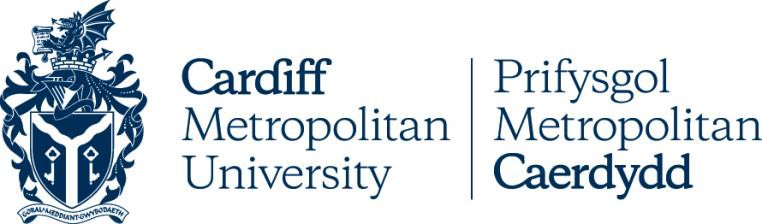 Polisi a Gweithdrefn Absenoldeb TadolaethFersiwn:	1.0Dyddiad Sefydlu:	Ebrill 2003 Dyddiad Diweddaru:	Awst 2019 Dyddiad i’w Adolygu: Awst 2022Person Cyfrifol:	Cyfarwyddwr Adnoddau DynolPRIFYSGOL METROPOLITAN CAERDYDDPOLISI TADOLAETHGWEITHDREFN TADOLAETHPOLISI TADOLAETHCyflwyniadMae’r Brifysgol yn cydnabod galwadau a phwysigrwydd bywyd teuluol. Felly mae’n ymrwymedig i gefnogi cyflogeion drwy ystod o weithdrefnau teulu-gyfeillgar er mwyn sicrhau cydbwysedd rhwng gwaith a’r bywyd gartref ble bynnag y bydd hynny’n bosib.,Mae’r polisi a’r weithdrefn yma yn adlewyrchu hawliau statudol a galwedigaethol cyflogeion cymwys i gael amser yn rhydd o’r gwaith a derbyn tâl o ran gofal/genedigaeth plentyn neu leoli plentyn drwy fabwysiadu ffurfiol.Cwmpas y polisi	Mae’r polisi hwn yn berthnasol i bob cyflogai cymwys, beth bynnag fydd rhyw, hunaniaeth rhywedd neu fynegiant rhywedd y person yna.Er mwyn osgoi unrhyw amheuaeth, mae’r termau “partner” neu “priod” yn cynnwys partneriaethau o’r un rhyw.Absenoldeb Tadolaeth Statudol a phwy sy’n gymwysBydd rhaid bod gan y cyflogai gyfrifoldeb dros fagwraeth y plentyn, neu bydd yn disgwyl cael y cyfrifoldeb hwnnw, a’r cyflogai fydd naill ai rhiant biolegol y plentyn neu briod neu bartner y person a fydd yn cario’r plentyn.Yn ogystal bydd rhaid bod y cyflogai wedi gweithio’n ddi-dor i’r Brifysgol am 26 wythnos erbyn diwedd y 15fed wythnos cyn EWC (Wythnos Ddisgwyliedig Genedigaeth y Plentyn) ac yn gyflogedig gan y Brifysgol hyd at y dyddiad geni neu, o ran mabwysiadu, â 26 wythnos o wasanaeth erbyn y dyddiad paru neu, gyda mabwysiadu o dramor, erbyn y dyddiad y bydd y plentyn yn cyrraedd y DU.Bydd yr hawl i absenoldeb a thâl tadolaeth yn galluogi cyflogeion cymwys, o’r naill ryw neu’r llall, i gael absenoldeb â thâl i ofalu am eu plentyn yn dilyn genedigaeth y plentyn neu leoli plentyn yn achos mabwysiadu.Gellir cymryd uchafswm o 2 wythnos, naill ai ar ffurf 1 wythnos neu 2 wythnos yn olynol. Ni ellir cymryd diwrnod hwnt ac yma neu ddwy wythnos ar wahân.Os caiff mwy nag un plentyn ei eni ar yr un pryd, un cyfnod o absenoldeb fydd ar gael.Ni fydd yr absenoldeb tadolaeth yn dechrau hyd nes y bydd y plentyn wedi’i eni neu’r dyddiad y caiff y plentyn ei leoli i’w fabwysiadu. Fel arall, bydd cyflogai yn gallu dewis dechrau’r absenoldeb:ar ddyddiad wedi’r dyddiad y caiff y plentyn ei eni cyhyd ag y bydd hynny o fewn 56 diwrnod i ddiwrnod geni’r plentyn; neuar ddyddiad wedi i’r plentyn gael ei leoli i’w fabwysiadu cyhyd ag y bydd hynny o fewn 56 diwrnod i ddiwrnod lleoli’r plentyn.Bydd rhaid cwblhau’r absenoldeb tadolaeth o fewn 56 diwrnod i’r dyddiad geni oni chaiff y plentyn ei eni’n gynnar – bryd hynny bydd rhaid cymryd yr absenoldeb o fewn 56 diwrnod i wythnos ddisgwyliedig y geni.Tâl Tadolaeth Statudol a phwy sy’n gymwysMae 2 wythnos o dâl tadolaeth statudol ar gael i gyflogeion cymwys a chaiff ei dalu ar yr un gyfradd â Thâl Mamolaeth Statudol neu 90% o’r enillion wythnosol cyfartalog os bydd hyn yn llai na chyfradd gyfredol y tâl tadolaeth statudol.Tâl Tadolaeth Galwedigaethol Prifysgol Metropolitan Caerdydd a phwy sy’n gymwysBydd rhaid bod gan y cyflogai gyfrifoldeb dros fagwraeth y plentyn, neu bydd yn disgwyl cael y cyfrifoldeb hwnnw, a’r cyflogai fydd naill ai rhiant biolegol y plentyn neu briod neu bartner y person a fydd yn feichiog.Pan fydd cyflogeion wedi gweithio am 52 wythnos yn ddi-dor i’r Brifysgol cyn y 15fed wythnos cyn EWC, ac o’r 15fed wythnos cyn dyddiad disgwyliedig y geni hyd at ddyddiad y geni, byddan nhw’n gymwys i dderbyn 2 wythnos o dâl tadolaeth galwedigaethol a delir ar lefel cyflog wythnosol arferol y contract.Safonau’r GymraegMae’r Brifysgol wedi ystyried pa effeithiau a fydd gan y polisi hwn ar gyfleoedd i ddefnyddio’r Gymraeg ac mae wedi ystyried ei dyletswydd o ran peidio â thrin y Gymraeg yn llai ffafriol na’r Saesneg.Mae’r polisi hwn a’r dogfennau cysylltiedig ar gael yn Gymraeg ac yn Saesneg.Caiff unrhyw ohebiaeth ar bapur o ran y polisi hwn ei darparu yn Gymraeg os bydd ycyflogeion wedi dewis derbyn unrhyw ohebiaeth yn gysylltiedig â’u cyflogaeth, yn GymraegGWEITHDREFN TADOLAETHHysbysu gan y CyflogaiBydd rhaid i chi roi gwybod i’ch rheolwr yn ysgrifenedig am eich bwriad i gymryd absenoldeb tadolaeth erbyn y 15fed wythnos cyn EWC (oni bydd hyn heb fod yn ymarferol resymol) gan ddefnyddio’r ffurflen Hysbysiad i gymryd Absenoldeb Tadolaeth/Partner.Yn achos mabwysiadu, bydd rhaid i chi roi gwybod i’ch rheolwr yn ysgrifenedig o’ch bwriad i gymryd absenoldeb tadolaeth o fewn 7 diwrnod i chi gael gwybod gan yr asiantaethfabwysiadu eich bod wedi’ch paru â phlentyn gan ddefnyddio’r ffurflen Hysbysiad i gymryd Absenoldeb Tadolaeth/Partner.Bydd rhaid i chi roi’r wybodaeth ganlynol:-Wythnos ddisgwyliedig y geni neu’r dyddiad y bydd disgwyl i’r plentyn gael ei leoli i’w fabwysiadu;P’un ai y byddwch am gymryd un wythnos neu ddwy wythnos o’r gwaith;Pryd byddwch am i’r absenoldeb ddechrau.Os byddwch yn newid eich meddwl ynglŷn â dyddiadau’r absenoldeb, bydd rhaid i chi roi gwybod i’ch rheolwr 10 diwrnod gwaith o leiaf cyn y dyddiad a roddwyd yn wreiddiol, oni bydd hyn heb fod yn ymarferol resymol.Bydd rhaid i chi lofnodi ffurflen SC3 (Dod yn Rhiant) yn dystiolaeth eich bod yn gymwys i dderbyn tâl tadolaeth statudol.Absenoldeb a Thâl Tadolaeth Statudol pan fydd plentyn yn cael ei leoli i’w fabwysiaduMae’r hawl i absenoldeb tadolaeth statudol a thâl tadolaeth statudol yn eich galluogi, os ydych yn gymwys, i gael hyd at 2 wythnos o absenoldeb â thâl pan fydd plentyn yn cael ei leoli i’w fabwysiadu.Gallech fod yn gymwys i gael absenoldeb tadolaeth a thâl tadolaeth statudol os ydych mewn perthynas a bod y rhiant arall yn penderfynu cymryd absenoldeb mabwysiadu a/neu dâl mabwysiadu statudol. Gallech fod yn gymwys hefyd os mai chi yw partner unigolyn sy’n mabwysiadu ac rydych yn bwriadu helpu i ofalu am y plentyn mabwysiadol.Gweler y polisi a’r weithdrefn absenoldeb mabwysiadu i gael rhagor o fanylion.Dogfennau PerthynolPolisi a Gweithdrefn MamolaethPolisi a Gweithdrefn Absenoldeb Rhiant a RennirPolisi a Gweithdrefn Absenoldeb RhiantPolisi a Gweithdrefn Mabwysiadu a Benthyg CrothCanllawiau ar yr Hawl Statudol i Ofyn am gael Gweithio’n HyblygCynnwys1.CyflwyniadTud 32.Cwmpas y PolisiTud 33.Absenoldeb Tadolaeth Statudol a Phwy sy’n GymwysTud 34.Tâl Tadolaeth Statudol a Phwy sy’n GymwysTud 45.Tâl Tadolaeth Galwedigaethol Prifysgol Metropolitan Caerdydd a Phwy sy’n GymwysTud 46.Safonau’r GymraegTud 4Cynnwys1.Hysbysu gan y CoflogaiTud 52.Absenoldeb a Thâl Tadolaeth Statudol pan fydd plentyn yn cael ei leoli ar gyfer MabwysiaduTud 63.Dogfennau PerthynolTud 7